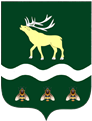 АДМИНИСТРАЦИЯЯКОВЛЕВСКОГО МУНИЦИПАЛЬНОГО РАЙОНАПРИМОРСКОГО КРАЯПОСТАНОВЛЕНИЕОб утверждении плана проверок граждан в рамках осуществления муниципального контроля за обеспечением сохранности автомобильных дорог местного значения Яковлевского муниципального района на 2021годРуководствуясь Федеральным законом от 06.10.2003г. № 131-ФЗ «Об общих принципах организации местного самоуправления в Российской Федерации», на основании Устава Яковлевского муниципального района, Администрация Яковлевского муниципального районаПОСТАНОВЛЯЕТ:1. Утвердить план проверок граждан в рамках осуществления муниципального контроля за обеспечением сохранности автомобильных дорог местного значения Яковлевского муниципального района на 2021год, согласно приложению  к настоящему постановлению.    2. Руководителю аппарата Администрации  Яковлевского муниципального района (Сомова О.В.) обеспечить официальное опубликование настоящего постановления в газете «Сельский труженик» и размещение на официальном сайте Администрации Яковлевского муниципального района.   3. Контроль исполнения настоящего постановления возложить на первого заместителя главы Администрации Яковлевского муниципального района А.А.Коренчука.Глава района – глава АдминистрацииЯковлевского муниципального района 					   Н.В. ВязовикПриложение к постановлению   Администрации Яковлевского муниципального районаот ___12.01.2021__ № ___1-паПЛАНпроведения проверок граждан от12.01.2021с. Яковлевка №   1 -па№ п.п.Адрес Адрес Ф.И.О.Цель проведения проверкиОснования проведения проверкиСрок проведения плановой проверкиСрок проведения плановой проверкиФорма проведения проверки (документарная, выездная)№ п.п.места жительстваместа фактического осуществления деятельности Ф.И.О.Цель проведения проверкиОснования проведения проверкиДата начала проведения проверкиДата окончания проведения проверкиФорма проведения проверки (документарная, выездная)1234567891.с. Яковлевка, ул. 50 лет ВЛКСМ д.25 кв.2участок  а/д. по ул. 50 лет ВЛКСМ в с. Яковлевка.Обеспечение сохранности автомобильных дорог местного значения в границах муниципального районап.1 ст. 17.1 ФЗ от 06.10.2003г. № 131-ФЗ30.06.202130.06.2021Выездная2.с. Яковлевка, ул. Фадеева, 33участок а/д. по ул. Фадеева в с. Яковлевка Обеспечение сохранности автомобильных дорог местного значения в границах муниципального районап.1 ст. 17.1 ФЗ от 06.10.2003г. № 13130.06.202130.06.2021Выездная3.с. Яковлевка, ул. Липецкая,д19 кв.1участок а/д. по ул. 50 лет ВЛКСМ  в с. ЯковлевкаОбеспечение сохранности автомобильных дорог местного значения в границах муниципального районап.1 ст. 17.1 ФЗ от 06.10.2003г. № 13130.06.202130.06.2021Выездная4.с. Яковлевка, ул. Фадеева, д.16участок а/д. по ул. Фадеева  в с. ЯковлевкаОбеспечение сохранности автомобильных дорог местного значения в границах муниципального районап.1 ст. 17.1 ФЗ от 06.10.2003г. № 13108.07.202108.07.2021Выездная5.с. Яковлевка, ул. Фадеева, д.16участок а/д. по пер.Милицейскому  в с. ЯковлевкаОбеспечение сохранности автомобильных дорог местного значения в границах муниципального районап.1 ст. 17.1 ФЗ от 06.10.2003г. № 13108.07.202108.07.2021Выездная6. с. Яковлевка, ул. Карпатовская,д. 12 участок а/д. по ул. Карпатовская в с. ЯковлевкаОбеспечение сохранности автомобильных дорог местного значения в границах муниципального районап.1 ст. 17.1 ФЗ от 06.10.2003г. № 13108.07.202108.07.2021Выездная